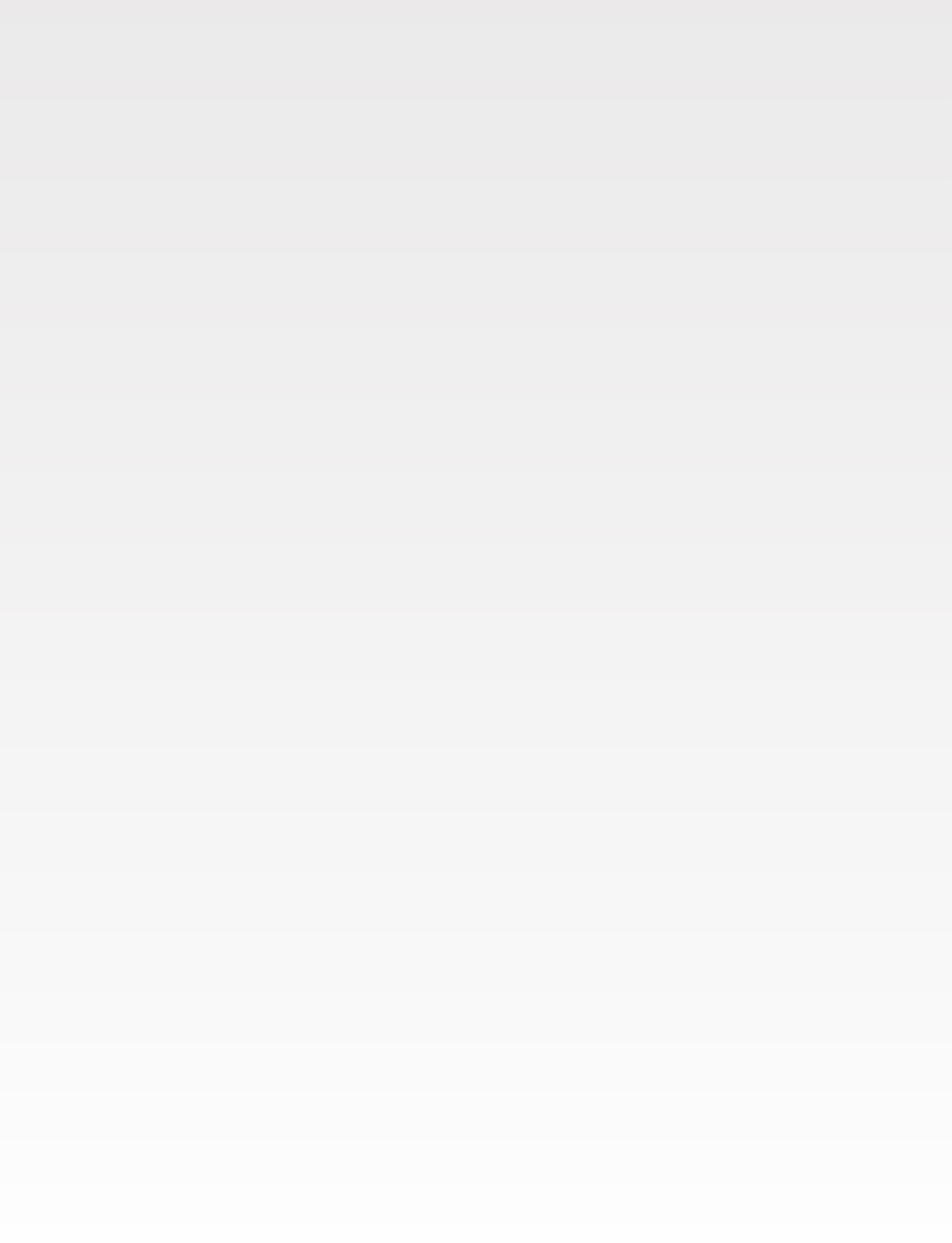 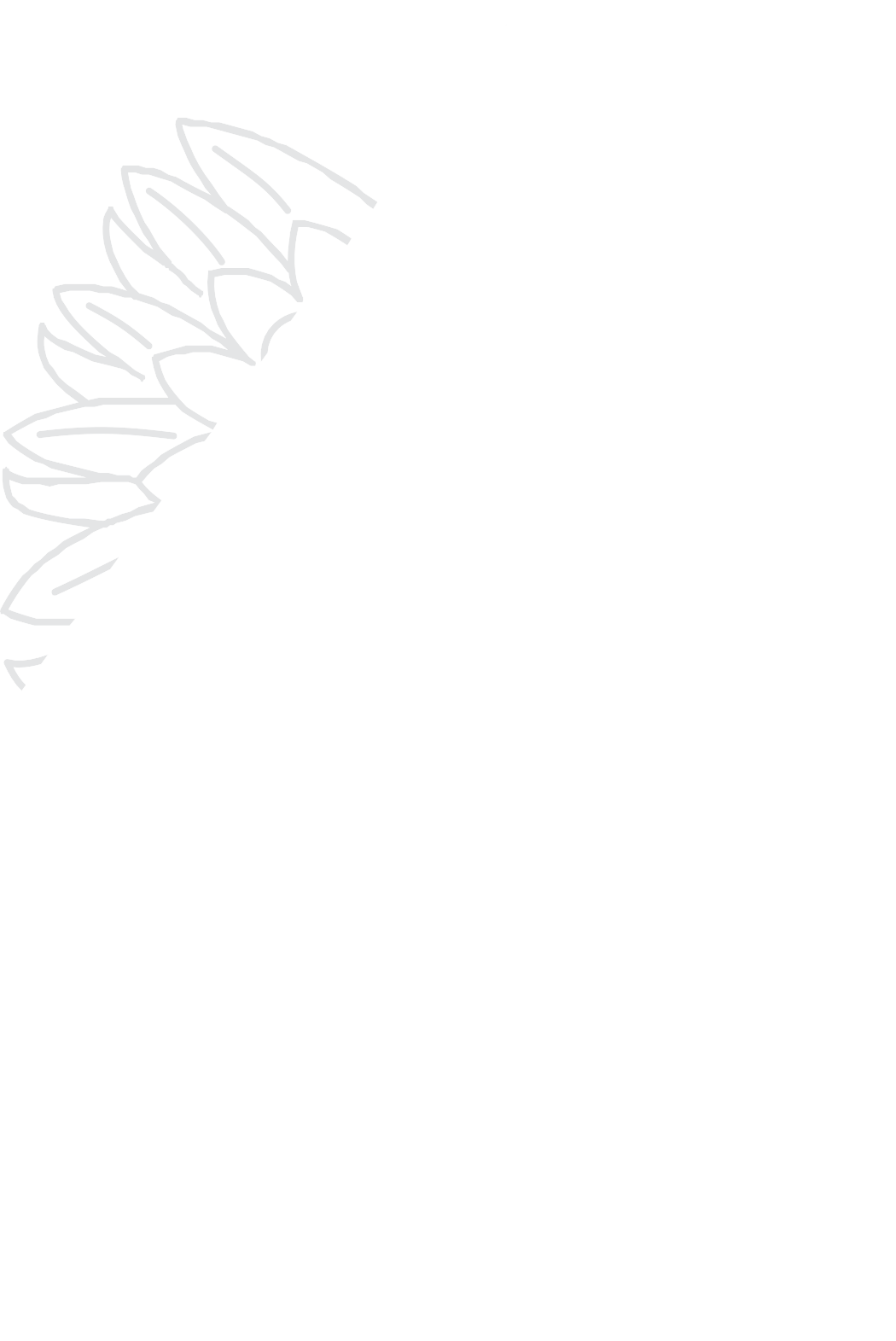 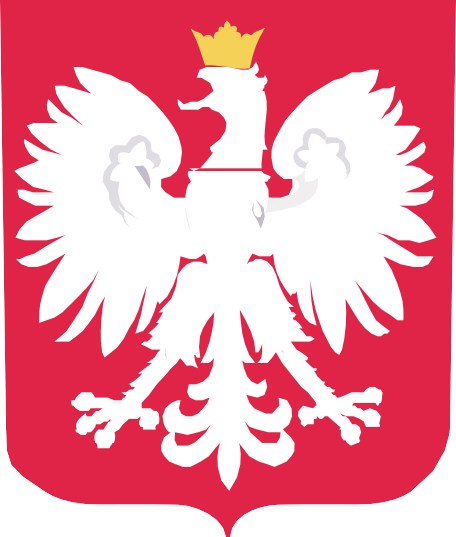 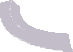 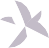 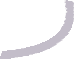 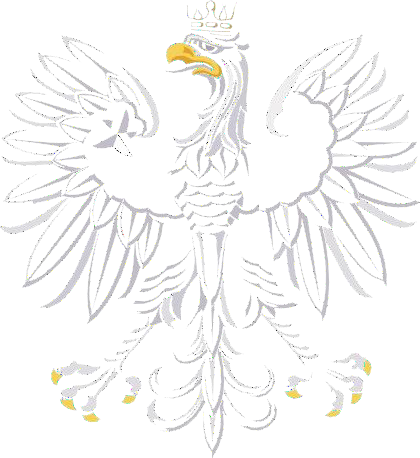 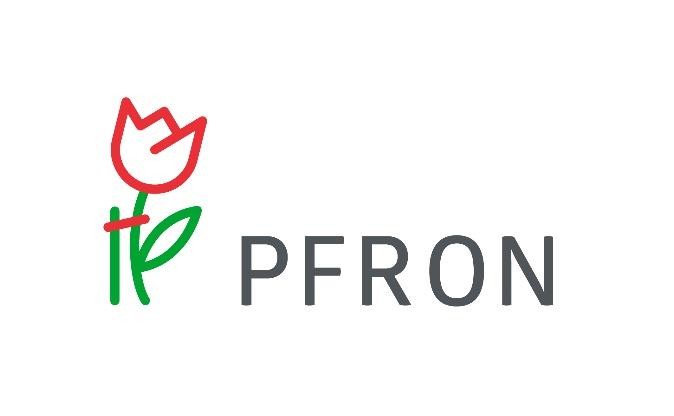 DOFINANSOWANO ZE ŚRODKÓWNAZWA FUNDUSZUPaństwowy Fundusz Rehabilitacji Osób Niepełnosprawnych Konkurs 1/2020 – „Pokonamy bariery”kierunek pomocy 4: zapewnienie osobom niepełnosprawnym dostępu do informacjiNAZWA ZADANIAWydawanie miesięcznika „Filantrop Naszych Czasów”DOFINANSOWANIE735 840,00 złCAŁKOWITA WARTOŚĆ PROJEKTU                    1 043 840,00 zł